- P O Z I V   2 -POZIV MLADIM OSOBAMA SA INVALIDITETOM ZA PRIJAVU NA STRUČNU PRAKSU (INTERNSHIP) U PREDUZEĆIMA PO VLASTITOM IZBORUI Uvod Udruženje građana “Nešto Više” (UGNV) implementira projekat “Praktično radno iskustvo za nezaposlene mlade osobe sa završenim fakultetom i mlade osobe za invaliditetom” koji je podržan od strane Ambasade Sjedinjenih Američkih Država u Bosni i Hercegovini u okviru Fonda za ekonomsku podršku.Cilj projekta je ojačati i ažurirati stečeno teoretsko znanje mladih osoba (POZIV 1) i osoba sa invaliditetom (od 18 do 30 godina starosti) (POZIV 2) bez prethodnog radnog iskustva, u struci za koju su stekli zvanje, kroz praktično radno iskustvo u cilju povećanja njihove zapošljivosti i ojačavanja njiihove pozicije na tržištu rada.II Opis aktivnosti: Stručna praksa (Internship) - Sticanje dvomjesečnog radnog iskustva UGNV u okviru POZIVA 2 poziva nezaposlene mlade osobe sa invaliditetom sa završenom srednjom školom i/ili fakultetom sa područja cijele Bosne i Hercegovine da se prijave za sticanje dvomjesečnog radnog iskustva. Cilj ove aktivnosti je omogućiti nezaposlenim osobama sa invaliditetom sticanje dvomjesečnog radnog iskustva. Sve prijavljene osobe koje budu izabrane – ukupno njih 18 imati će priliku da u periodu od osam sedmica steknu radno iskustvo, radeći u firmama čija je djelatnost u skladu sa njihovom diplomom. Napomena: Stručna praksa je aktivnost koja nije priznata unutar zvaničnog kvalifikacijskog okvira („radne knjižice“). Poziv je namijenjen nezaposlenim osobama sa invaliditetom različitih studijskih usmjerenja uz napomenu da će prednosti imati aplikanti koji žive u manjim, ruralnim mjestima.Svi izabrani aplikanti dobit će naknadu za svoj angažman u ukupnom iznosu od 740 KM uz plaćene poreze na ugovor o djelu koji će biti sklopljen sa njima. Za odabrane korisnike projekta sprovest će se sljedeće aktivnosti: Soft Skills trening –organizovati će se jednodnevni trening unaprijeđenja ličnih vještina na kojima je učešće obavezno za sve odabrane kandidatate. Tema treninga je: “Pisanje biografije i priprema za intervju”.Razvoj opisa poslova za angažman: Osoblje UGNV će zajedno sa poslodavcima razviti opis poslova za svaku izabranu osobu; Dvomjesečna stručna praksa (internship): Svaka izabrana osoba radit će puno radno vrijeme tokom osam sedmica kod poslodavca po svom izboru i voditi će dnevnik u koji će unositi unaprijed definisane podatke; Fokus grupa - U cilju osiguranja povratnih informacija o provedenom internshipu te izradi preporuka za buduće slične aktivnosti, organizovaće se dvije fokus grupe u kojima je učešće obavezno za pozvane kandidate.Finalna prezentacija: Nakon završene stručne prakse, svi praktikanti će pripremiti prezentaciju o svojim iskustvima za prezentaciju osoblju UGNV.III Način prijave Zainteresovane osobe trebaju popuniti prijavni obrazac koji se može preuzeti na web adresi UGNV www.nestovise.org/doc/PrijavniObrazacPoziv2.doc i da isti pošalju na adresu: poziv2@nestovise.org IV Vremenske odrednice Zainteresovane osobe trebaju poslati popunjen obrazac najkasnije do 20.08.2019. godine do 16h.Konačni izbor odabranih kandidata izvršit će se najkasnije do 25.08.2019. godine, nakon čega će odabrane kontaktirati implementatori projekta te  provođenje gore navedenih aktivnosti. Napomena: Udruženje građana “Nešto Više” zadržava pravo da ne prihvati bilo koju ili sve od pristiglih prijava, i nisu obavezni da obrazlažu svoju odluku. Kontakt osoba: Adem LisičićProjekt menadžertel: 033 788 740email: 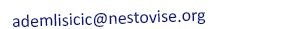 